Welcome to Nantucket Elementary School PTA!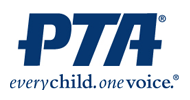 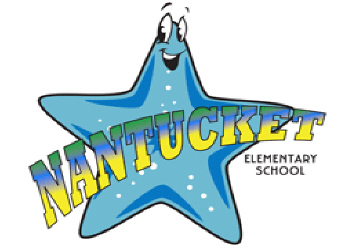 Dear Nantucket Families,The Nantucket Elementary School Parent Teacher Association (NES PTA) would like to welcome you to the 2016–2017 school year.  As our name suggests, we work closely with the teachers and administration to give your children the very best educational experience. Whether you're new to the Nantucket family or you're back for another year, we hope you join the NES PTA.  Joining does not require you to attend meetings or volunteer for events and activities.  By joining the PTA, you are showing your support for all we do, including: Sponsoring events such as authors visits, Ice Cream Social, Movie Night, Kona Ice days, and assembliesProviding reimbursement to teachers for personally purchased classroom suppliesAllowing the teachers an opportunity to have luncheons and breakfasts together throughout the yearProviding funds for special education sensory tools, field day, and student incentive treasure boxSupporting the Watch DOGS programThis past school year we were able to build the much needed shade structure by the playground which provides a great space for the students to get out of the sun.  We were also able to replace 6 classroom carpets, in addition to providing numerous other requested items for the teachers and staff.  We would love to be able to add some picnic tables under the shade structure this year. Without the generosity and dedication of parents like you, we would not be able to support our school like we do, so thanks for helping us make this year amazing! Sincerely, Nantucket Elementary School PTA BoardFrequently asked questions……What is PTA? The Nantucket Elementary School Parent Teacher Association (PTA) is an active parent-led organization dedicated to enriching the educational experience of all Nantucket students. What's the deal with membership? Parents, guardians, grandparents, aunts, uncles and other family members are welcome to join the PTA. The cost is $5 for each adult member and the membership form is included in this packet.  Your membership and involvement is an important part of our success. Please note you must rejoin each year.Are donations tax-deductible? Yes, and all donated funds go directly to Nantucket Elementary School. *Come to the 1st  Meeting on Sept 7 at 6:30pm in the NES Media Center. Jonathan Boniface from BUILD CROFTON HIGH SCHOOL will be our keynote speaker. Don’t miss what he has to say!For more information visit www.nantucketpta.com or email info@nantucketpta.com----------------------------------------------------------------------------------------------------------------------------------------Cut along line & hang on refrigerator so you don’t miss itLEDO'S PIZZA SPIRIT NIGHTPTA Community Events9/20/1610/18/162/21/173/21/17 10/28/16 Halloween Costume Party        1/6/17   Movie Night